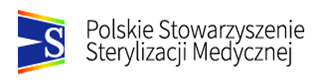 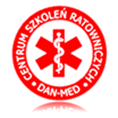 VI  KONFERENCJA  NAUKOWO – SZKOLENIOWA„Nowoczesna sterylizacja wyrobów medycznych. Profilaktyka zakażeń szpitalnych”GIŻYCKO   20 – 22 luty 2019 r.Centralny Ośrodek Sportu - Ośrodek Przygotowań Olimpijskich w Giżyckuul. Moniuszki 22, 11-500 GiżyckoPATRONAT GŁÓWNYPolskie Stowarzyszenie Sterylizacji MedycznejPATRONAT HONOROWY
Burmistrz Miasta GiżyckaWojewódzka Stacja Sanitarno-Epidemiologiczna w OlsztynieOkręgowa Izba Pielęgniarek i Położnych w OlsztyniePATRONAT MEDIALNY"Zakażenia XXI wieku" Pismo Naukowe Polskiego Towarzystwa Zakażeń Szpitalnych
KARTA ZGŁOSZENIA UCZESTNICTWA
Data i podpis: ………………………………………………Prosimy o jak najszybsze przesłanie Karty zgłoszenia uczestnictwa, nie później niż do 08.02.2019 mailem na adres: konferencjagizycko2019@gmail.com oraz dokonanie płatności w ciągu 14 dni od daty przesłania deklaracji zgłoszeniowej, nie później niż 08.02.2019 r. OPŁATY ZA UDZIAŁ W KONFERENCJI:
(obejmują uczestnictwo  BEZ NOCLEGÓW)  60,00 zł. brutto – I dzień (20.02.2019) *120,00 zł. brutto – II i III dzień (21-22.02.2019) *160,00 zł. brutto – I, II i III dzień (20-22.02.2019) *Proszę zaznaczyć wybrany udziałOpłata obejmuje:bufet kawowy oraz obiad w pierwszym, drugim i trzecim dniu konferencjikolacja drugiego dnia konferencji dla wszystkich uczestnikówmateriały konferencyjne, certyfikat uczestnictwaOpłaty należy przekazywać na konto: 
Centrum Szkoleń Ratowniczych DAN-MED ul. Gdańska 22c, 11-500 Giżycko BANK BGŻ BNP Paribas nr:  20 1600 1462 1838 2415 3000 0001  
z dopiskiem „Konferencja i nazwiskiem Uczestnika”Ilość miejsc ograniczona !!!Przesyłając Kartę zgłoszenia udziału w Konferencji akceptuję poniższe warunki:Oświadczam, że:dane zawarte w zgłoszeniu są zgodne z prawdą,przyjmuję do wiadomości, iż w przypadku wycofania się z uczestnictwa w Konferencji w terminie po 08.02.2019 r. organizator nie zwraca opłaty.W przypadku odwołania Konferencji przez organizatora przysługuje mi całkowity zwrot wpłaconej opłaty.Upoważniam organizatora do wystawienia faktury VAT (bez mojego podpisu) i otrzymania jej drogą elektronicznąZapoznałam/em się z Polityką Prywatności i Ochrony Danych Osobowych na stronie: 
www.dan-med.com.pl zgodnych z przepisami RODOData i podpis: ……………………………………………………W razie pytań prosimy o kontakt:Cezary Piórkowski tel.: 608 429 930 ; e-mail: konferencjagizycko2019@gmail.comKONFERENCJA NAUKOWO-SZKOLENIOWANowoczesna sterylizacja wyrobów medycznych.  Profilaktyka zakażeń szpitalnychDATA20-22.02.2019DANE UCZESTNIKA:IMIĘ:NAZWISKO:ADRES ZAMIESZKANIA:ULICA, NR:KODMIEJSCOWOŚĆTELEFONE-MAILMIEJSCE PRACYDANE DO FAKTURY(jeśli inne niż powyżej):NAZWA:ADRESULICA, NR:MIEJSCOWOŚĆ:KOD POCZTOWY:NIP: